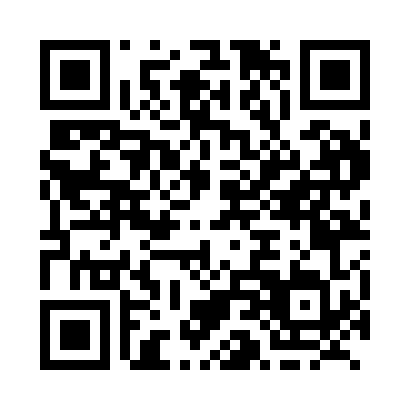 Prayer times for Shenston, Ontario, CanadaMon 1 Jul 2024 - Wed 31 Jul 2024High Latitude Method: Angle Based RulePrayer Calculation Method: Islamic Society of North AmericaAsar Calculation Method: HanafiPrayer times provided by https://www.salahtimes.comDateDayFajrSunriseDhuhrAsrMaghribIsha1Mon3:195:181:206:509:2211:212Tue3:195:191:206:509:2211:213Wed3:205:191:216:509:2211:214Thu3:205:201:216:509:2111:215Fri3:215:211:216:509:2111:216Sat3:215:221:216:499:2011:217Sun3:225:221:216:499:2011:208Mon3:225:231:216:499:1911:209Tue3:235:241:226:499:1911:2010Wed3:235:251:226:489:1811:2011Thu3:245:261:226:489:1711:1912Fri3:245:271:226:489:1611:1913Sat3:255:281:226:479:1611:1914Sun3:265:291:226:479:1511:1815Mon3:265:301:226:479:1411:1816Tue3:275:311:226:469:1311:1817Wed3:275:321:226:469:1211:1718Thu3:285:331:236:459:1111:1619Fri3:305:351:236:449:1011:1420Sat3:325:361:236:449:0911:1221Sun3:345:371:236:439:0811:1022Mon3:365:381:236:439:0711:0823Tue3:385:391:236:429:0611:0624Wed3:415:411:236:419:0411:0425Thu3:435:421:236:419:0311:0226Fri3:455:431:236:409:0210:5927Sat3:475:441:236:399:0010:5728Sun3:495:461:236:388:5910:5529Mon3:525:471:236:378:5810:5330Tue3:545:481:236:378:5610:5031Wed3:565:501:236:368:5510:48